Social Group Camps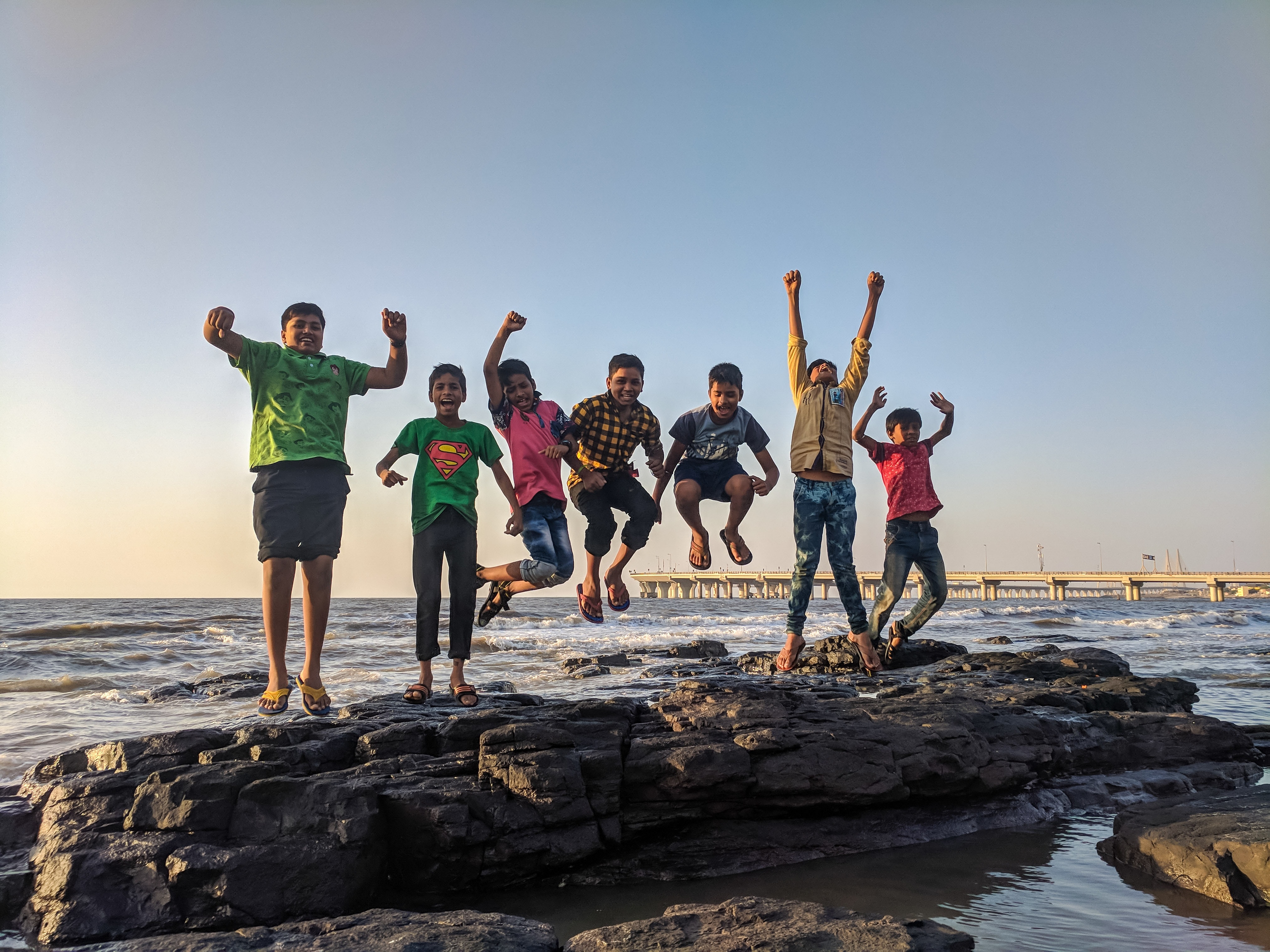 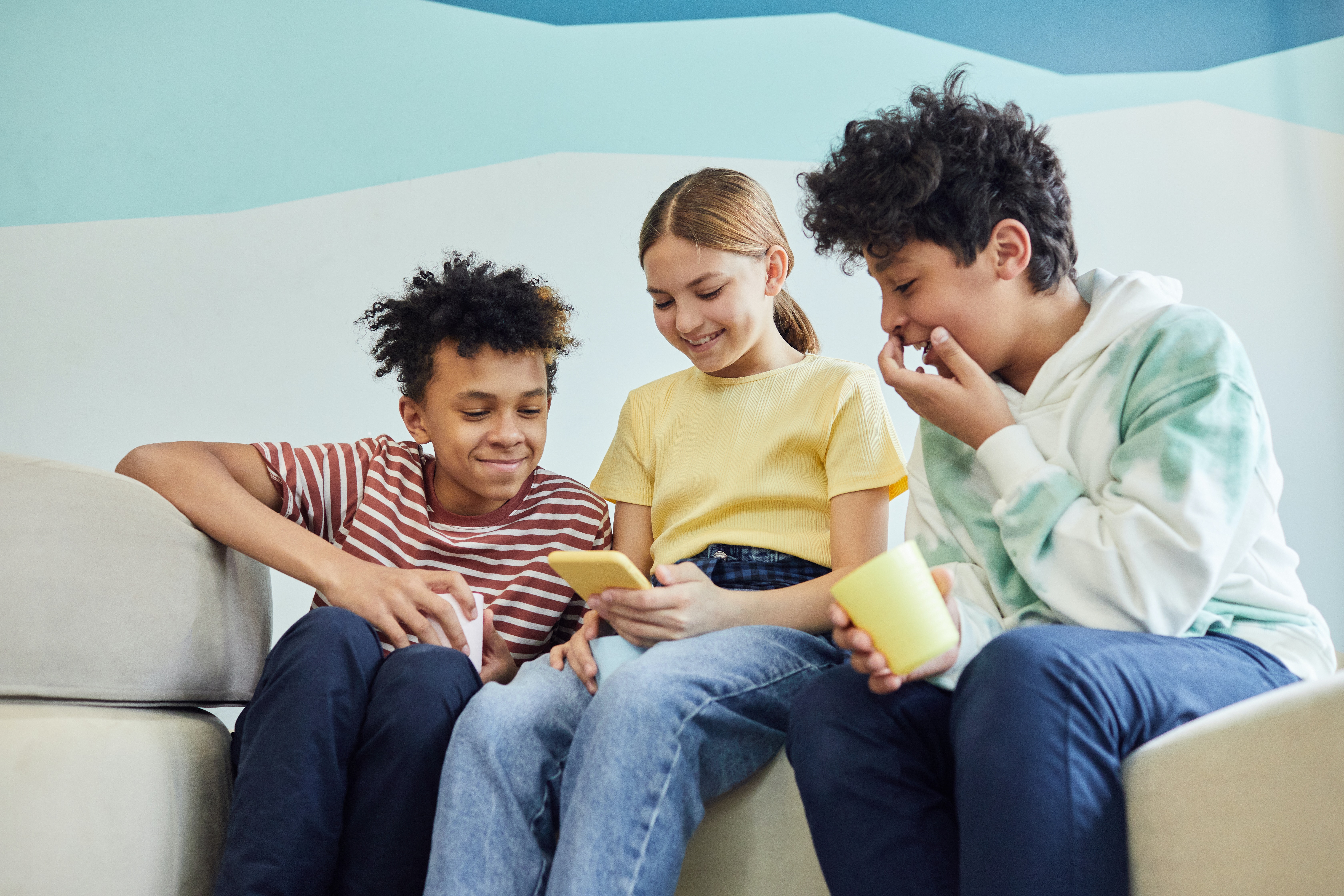 We will be offering two social group camps in July. Learners will work on enhancing their peer interactions in a safe and interactive setting.Groups will target social thinking skills, social problem solving, perspective taking, friendship skills, etc.July 18-22 – Ages 8-10July 25-29 – Ages 12-14Time: 9:30-12Location: Semiahmoo Speech Services207-15230 56th Ave, Surrey, BCFees: $625Instructor: SLP Gabrielle JohnstonIf you have any questions please feel free to reach out to our admin team at admin@semispeech.com